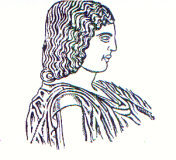 ΓΕΩΠΟΝΙΚΟ  ΠΑΝΕΠΙΣΤΗΜΙΟ  ΑΘΗΝΩΝ   ΤΜΗΜΑ ΕΠΙΣΤΗΜΗΣ ΦΥΤΙΚΗΣ ΠΑΡΑΓΩΓΗΣΕΡΓΑΣΤΗΡΙΟ ΑΝΘΟΚΟΜΙΑΣ ΚΑΙ ΑΡΧΙΤΕΚΤΟΝΙΚΗΣ ΤΟΠΙΟΥΔΙΕΥΘΥΝΤΡΙΑ:  ΚΑΘΗΓΗΤΡΙΑ ΜΑΡΙΑ ΠΑΠΑΦΩΤΙΟΥΙερά οδός 75, Αθήνα 118 55 - Τηλ. 210 5294552 - Fax 210 5294553 -  Email: mpapaf@aua.gr						Aθήνα, 2/6/2022Ανακοίνωση«Εξετάσεις Εργαστηρίου Μαθήματος "Καλλωπιστικά Φυτά", 8ου εξ ΕΦΠ (κωδ 390)»Φοιτητές του τρέχοντος εξαμήνου Η εξέταση του Εργαστηρίου θα πραγματοποιηθεί, την Τετάρτη 15.06.2022, στις 13.30, στις αίθουσες του Δενδροκομείου. Η είσοδος για εξέταση θα γίνεται σε ομάδες των 40 ατόμων και θα υπάρχει αναμονή από ομάδα σε ομάδα.Οι φοιτητές θα παραδώσουν την ημέρα των εξετάσεων και τo έντυπο των εργαστηριακών μετρήσεων (δε θα γίνει δυνατή η παράδοση του άλλη μέρα).Απαραίτητο για τη συμμετοχή των φοιτητών είναι το κλαδευτικό ψαλίδι, γιατί η εξέταση  περιλαμβάνει και κοπή μοσχεύματος. Η εξεταστέα ύλη περιλαμβάνει όλα τα φυτά που έχουν διδαχτεί το τρέχον εξάμηνο, καθώς και την θεωρία των εργαστηριακών σημειώσεων*Παλαιοί φοιτητέςΗ εξέταση θα γίνει την Τετάρτη 15.06.2022, στις 15.00, στις αίθουσες του Δενδροκομείου, μετά την ολοκλήρωση της εξέτασης των φοιτητών του τρέχοντος εξαμήνου. Η εξεταστέα ύλη περιλαμβάνει όλα τα φυτά που έχουν διδαχτεί το τρέχον εξάμηνο, καθώς και την θεωρία των εργαστηριακών σημειώσεων**ΣΗΜΕΙΩΣΗ: Η ΕΞΕΤΑΣΤΕΑ ΥΛΗ ΤΗΣ ΘΕΩΡΙΑΣ ΔΕΝ ΠΕΡΙΛΑΜΒΑΝΕΙ ΤΙΣ ΣΕΛΙΔΕΣ 26-31 (ΕΜΒΟΛΙΑΣΜΟΙ) ΤΩΝ ΕΡΓΑΣΤΗΡΙΑΚΩΝ ΣΗΜΕΙΩΣΕΩΝ